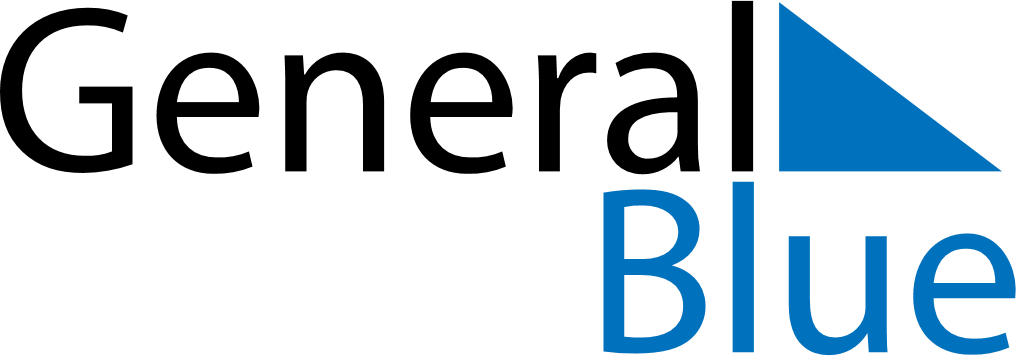 June 2025June 2025June 2025June 2025Burkina FasoBurkina FasoBurkina FasoMondayTuesdayWednesdayThursdayFridaySaturdaySaturdaySunday123456778Feast of the Sacrifice (Eid al-Adha)Pentecost9101112131414151617181920212122232425262728282930